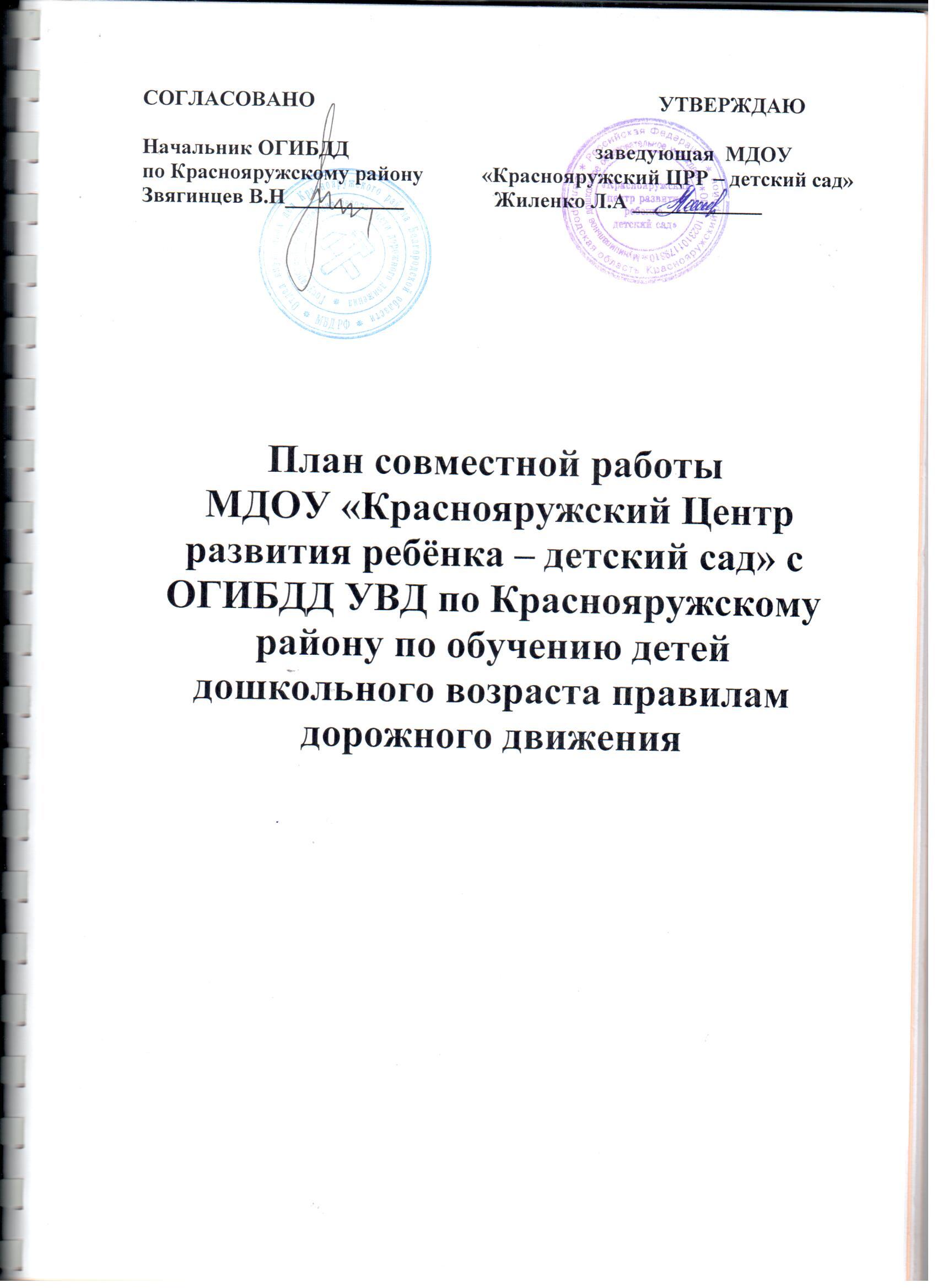 Сентябрь Сентябрь Сентябрь Сентябрь Сентябрь Сентябрь Работа с детьмиответственныйРабота с родителями ОтветственныйРабота с педагогами ОтветственныйДиагностика уровня знаний детей по ПДДСт.воспитатель ВоспитателиГрупповые родительские собранияЗаведующаяКонсультация для воспитателей: «Организация работы с детьми по безопасности дорожного движения»Инспектор ГИБДДЦелевая прогулка "Знакомство с улицей" (мл. ср. гр.). Беседа "Правила поведения на улице" (ст. гр.). Наблюдение за работой транспорта и работой шофёра (подг. гр.).Воспитатели Оформление уголков для родителейВоспитатели Оформление уголка по ПДД в группахВоспитатели Конкурс "Лучший пешеход".Ст.воспитатель Инспектор ГИБДДАнкетирование родителейСт. воспитатель, воспитателиПриобретение методической литературы по ПДДЗаведующая, ст.воспитательВикторина "Что? Где? Когда?".Воспитатели Консультация «Ребёнок в автомобиле» Инспектор ГИБДДИзготовление пособий по ПДДВоспитатели Октябрь Октябрь Октябрь Октябрь Октябрь Октябрь Занятия по ПДДВоспитатели,Инспектор ГИБДДПодготовка к  конкурсу «За безопасность всей семьёй»Ст. воспитатель, воспитатели Подготовка к  конкурсу «За безопасность всей семьёй»Ст.воспитательБеседы с детьми, чтение литературы, рассматривание иллюстрацийВоспитатели Конкурс родительских уголков «За безопасность всей семьёй!»воспитателиКонкурс родительских уголков «За безопасность всей семьёй!»Воспитатели Игры, викторины, наблюдения и экскурсии Воспитатели Конкурс родительских уголков «За безопасность всей семьёй!»воспитателиПриобретение наглядного и демонстрационного материала для обучения детей правила дорожного движенияЗаведующая Игры, викторины, наблюдения и экскурсии Воспитатели Конкурс родительских уголков «За безопасность всей семьёй!»воспитателиРазработка инструктажей для родителей по ПДДИнспектор ГИБДДНоябрь Ноябрь Ноябрь Ноябрь Ноябрь Ноябрь Занятия по ПДДВоспитатели,Инспектор ГИБДДВыставка семейных рисунков по безопасности дорожного движения «Мы за безопасное движение»Воспитатели Оперативный контроль за оформлением информации для родителей в приемных комнатахЗаведующая, ст. воспитательПроведение экскурсий Воспитатели, Инспектор ГИБДДИзготовление макета микрорайона ДОУ с улицами и дорожной информациейВоспитатели Сбор материала для пополнения картотекиСт.воспитатель Организация и проведение игр и викторинВоспитатели Семинар  «Законы улиц и дорог»Инспектор ГИБДДПриобретение детской художественной литературы  по ПДДЗаведующая Чтение произведений и рассматривание иллюстрацийВоспитатели Приобретение детской художественной литературы  по ПДДЗаведующая ДекабрьДекабрьДекабрьДекабрьДекабрьДекабрьЦелевые прогулки . Рассматривание дорожных знаков.Воспитатели Ролевая игра «Дорожные ситуации»Инспектор ГИБДДСеминар – практикум «Различные формы совместной деятельности воспитателя с детьми по ПДД»Ст.воспитательРазучивание песен о правилах дорожного движения, досуг «Красный, жёлтый, зелёный»Воспитатели,Музыкальный руководительТематическая выставка «Особенности движения транспорта и пешеходов в осеннее – зимний период»Воспитатели Разработка памятки для родителей по проблеме безопасного поведения детей на улице.Воспитатели, Инспектор ГИБДДРазучивание песен о правилах дорожного движения, досуг «Красный, жёлтый, зелёный»Воспитатели,Музыкальный руководительТематическая выставка «Особенности движения транспорта и пешеходов в осеннее – зимний период»Воспитатели Подготовка к районному конкурсу «Зелёный огонёк»Ст. воспитатель, воспитателиЯнварь Январь Январь Январь Январь Январь Занятия по ПДДВоспитатели Родительское собрание «Безопасность детей на улицах города»Воспитатели,Инспектор ГИБДДКонсультация «Организация работы по обучению дошкольников правилам дорожного движения» (из опыта работы Мещеряковой В.В)Ст. воспитательКонкурс рисунков «Транспорт нашего посёлка»Преподаватель ИЗО, воспитателиАнкетирование родителей «Как поступили бы Вы» (анализ ситуаций с детьми на улице).Ст. воспитатель, воспитателиТестирование педагогов по ПДДИнспектор ГИБДДОрганизация и проведение игр Преподаватель физкультуры, воспитателиТематическая выставка «О велосипедах и юных велосипедистах».воспитателиФевральФевральФевральФевральФевральФевральПроведение экскурсий Воспитатели, Инспектор ГИБДДКВН на тему безопасного движенияВоспитатели  Конкурс педмастерства «Презентация воспитателями изготовленного дидактического материала по ПДД».Заведующая, ст.воспитательЗанятияпо ПДДВоспитатели Выпуск буклета для родителей «Как научить ребёнка безопасности на дорогах»Ст.воспитатель,Воспитатели Консультация для воспитателей «Система работы по ПДД»Ст. воспитательОрганизация и проведение сюжетно – ролевых игрВоспитатели Оформление информационных стендовВоспитатели Приобретение плакатов по правилам дорожного движенияЗаведующая, ст.воспитательЧтение произведений и рассматривание иллюстрацийВоспитатели Оформление информационных стендовВоспитатели Приобретение плакатов по правилам дорожного движенияЗаведующая, ст.воспитательМартМартМартМартМартМартЗанятия по ПДДПреподаватель ИЗО, воспитателиЛистовка – обращение «Выполняем правила дорожного движения»Воспитатели Семинар – практикум «Организация и проведение сюжетных игр в автогородке»Ст.воспитательКонкурс рисунков «Моя улица»Воспитатели, музыкальный руководительКонсультация для родителей «Как переходить улицу с детьми» вторая мл. группаВоспитатели Конкурс на лучшую авторскую разработку. Ст.воспитатель, инспектор ГИБДДРазвлечение «Счастливый случай»Составление план – схемы «Дорога в детский сад»воспитателиКонкурс на лучшую авторскую разработку. Ст.воспитатель, инспектор ГИБДДЧтение произведений и рассматривание иллюстрацийТестирование родителейИнспектор ГИБДДАпрельАпрельАпрельАпрельАпрельАпрельЗанятия с инспектором ГИБДД в автогородке.Воспитатели, Инспектор ГИБДДДень открытых дверей.Работа детского сада по ПДД (открытые занятия, сюжетно – ролевые игры)Заведующая, ст.воспитатель, инспектор ГИБДДКонкурс по ПДД «Книжка малышка»Воспитатели,Инспектор ГИБДД Викторина По ПДД «Что? Где? Когда?», старшие подготовительные группыВоспитатели День открытых дверей.Работа детского сада по ПДД (открытые занятия, сюжетно – ролевые игры)Заведующая, ст.воспитатель, инспектор ГИБДДКруглый стол с родителями  (обмен опытом )Ст.воспитательОтгадывание кроссвордов. Дидактические игры на знание правил поведения на улице.Воспитатели День открытых дверей.Работа детского сада по ПДД (открытые занятия, сюжетно – ролевые игры)Заведующая, ст.воспитатель, инспектор ГИБДДКруглый стол с родителями  (обмен опытом )Ст.воспитательОтгадывание кроссвордов. Дидактические игры на знание правил поведения на улице.День открытых дверей.Работа детского сада по ПДД (открытые занятия, сюжетно – ролевые игры)Заведующая, ст.воспитатель, инспектор ГИБДДПодготовка к проведению познавательно-игровому конкурсу «Правила дорожного движения»Заведующая, ст.воспитатель, воспитателиМайМайМайМайМайМайИгры с макетом. Воспитатели «Правила дорожного движения» познавательно- игровой конкурс для взрослых и детей старшая и подготовительная группаВоспитатели Разработка сценария вечера весёлых и находчивыхВоспитатели Решение проблемных ситуаций «Что было бы, если …..»Воспитатели Выпуск газеты «Азбука ПДД»Ст.воспитатель, инспектор ГИБДДКонсультация «Психофизиологические особенности дошкольников и поведение их на дороге».Педагог – психолог, инспектор ГИБДД«Вечер весёлых и находчивых»( развлечение) Воспитатели, музыкальный руководительТематическая выставка «Летний отдых и дорога»воспитатели   Отчёт о состоянии детского дорожно – транспортного травматизма с воспитанниками ДОУ.Заведующая Диагностика по выявлению уровня знаний по ПДДСт.воспитатель, воспитателиТематическая выставка «Летний отдых и дорога»воспитатели   Отчёт о состоянии детского дорожно – транспортного травматизма с воспитанниками ДОУ.Заведующая Июнь  - Неделя «Дорожной грамоты»Июнь  - Неделя «Дорожной грамоты»Июнь  - Неделя «Дорожной грамоты»Июнь  - Неделя «Дорожной грамоты»Июнь  - Неделя «Дорожной грамоты»Июнь  - Неделя «Дорожной грамоты»Июль – « Путешествие в страну дорожных знаков»Июль – « Путешествие в страну дорожных знаков»Июль – « Путешествие в страну дорожных знаков»Июль – « Путешествие в страну дорожных знаков»Июль – « Путешествие в страну дорожных знаков»Июль – « Путешествие в страну дорожных знаков»Август – «Неделя грамотного пешехода»Август – «Неделя грамотного пешехода»Август – «Неделя грамотного пешехода»Август – «Неделя грамотного пешехода»Август – «Неделя грамотного пешехода»Август – «Неделя грамотного пешехода»